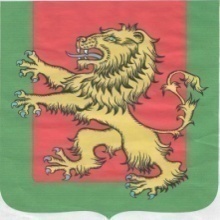 АДМИНИСТРАЦИЯ  РЖЕВСКОГО  РАЙОНА ТВЕРСКОЙ  ОБЛАСТИП О С Т А Н О В Л Е Н И Е 23.09.2013 г                                                                                             №  50 па Об утверждении  муниципальной программы «Развитие строительного комплекса и жилищное строительство муниципальногообразования «Ржевский район» Тверской областина 2014-2019 годы»     В целях реализации Федерального закона от 7 мая 2013 г №104-ФЗ «О внесении изменений в Бюджетный кодекс Российской Федерации и отдельные законодательные акты Российской Федерации в связи с совершенствованием бюджетного процесса», в соответствии со статьёй 179 Бюджетного кодекса Российской Федерации, с Порядком принятия решений о разработке муниципальных программ, формирования, реализации и проведения оценки эффективности реализации муниципальных программ муниципального образования  «Ржевский район», утвержденным Постановлением Администрации Ржевского района Тверской области № 37 па от 10.07.2013 года ПОСТАНОВЛЯЮ:1. Утвердить муниципальную программу «Развитие строительного комплекса и жилищное строительство муниципального образования «Ржевский район» Тверской области на 2014-2019 годы» (далее – муниципальная программа) (прилагается).2.  Определить администратором муниципальной программы Администрацию  Ржевского района Тверской области.  3. Контроль за исполнением настоящего Постановления возложить на заместителя Главы Ржевского района по строительству.4. Разместить настоящее постановление на официальном сайте администрации муниципального образования «Ржевский район» - www.rzhevregion.com. и опубликовать  настоящее постановление в газете «Ржевская правда».5. Настоящее постановление вступает в силу с  момента подписания  и применяется к правоотношениям, возникающим с 01.01.2014 года.6. Признать утратившим силу постановление Главы Ржевского района Тверской области от 20.06.2011 № 365-1  «Об утверждении Муниципальной Целевой программы  «Развитие индивидуального жилищного строительства на территории муниципального образования «Ржевский район» Тверской области на 2011-2013 годы,  постановление Главы Ржевского района Тверской области от 30.06.2011 № 404-1  «Об утверждении Программы  «Развитие  жилищного строительства на территории муниципального образования «Ржевский район» Тверской области на 2010-2013 годы» с 01.01.2014 годы.  Глава Ржевского района                                                          В.М. Румянцев